О внесении изменений в постановление администрации Сутчевского сельского поселения от 02.08.2018г. № 48 «Об утверждении административного регламента осуществления муниципального контроля за соблюдением Правил благоустройства и содержания территории Сутчевского сельского поселения Мариинско-Посадского районаВ соответствии с федеральными законами от 6 октября 2003 года № 131-ФЗ «Об общих принципах организации местного самоуправления в Российской Федерации», от 26 декабря 2008 года № 294-ФЗ «О защите прав юридических лиц и индивидуальных предпринимателей при осуществлении государственного контроля (надзора) и муниципального контроля», в целях установления порядка организации и проведения проверок при осуществлении муниципального контроля в сфере благоустройства на территории Сутчевского сельского поселения, администрация Сутчевского сельского поселения ПОСТАНОВЛЯЕТ:1. Внести изменения в постановление администрации Сутчевского сельского поселения от 02.08.2018г. № 48 «Об утверждении административного регламента осуществления муниципального контроля за соблюдением Правил благоустройства и содержания территории Сутчевского сельского поселения Мариинско-Посадского района» добавив приложения № 1, № 2, № 3, № 4, № 5, № 6, № 7.2. Постановление вступает в силу после его официального опубликования в печатном средстве массовой информации – в муниципальной газете Мариинско-Посадского района «Посадский вестник».Глава Сутчевского сельского поселения                                                                      С.Ю. ЕмельяноваПриложение № 1к постановлению администрации Сутчевского сельского поселения от  25.09.2018 г. № 67 БЛОК СХЕМАпоследовательности исполнения административных процедурпри осуществлении муниципального контроля за соблюдениемПравил благоустройства  и содержания территории Сутчевского сельского поселения Мариинско-Посадского районаПриложение № 2к постановлению администрации Сутчевского сельского поселения от  25.09.2018 г. № 67                                                       УТВЕРЖДАЮ                                             ______________________________                                              (фамилия, инициалы и подпись                                                     руководителя)                                             от "___" ________________ПЛАНОВОЕ (РЕЙДОВОЕ) ЗАДАНИЕна проведение планового (рейдового) осмотра (обследования)объектов благоустройства на территории ______________ районад. Сутчево                                                                                                                 "___" ________ 20__ г.1.   Провести   плановые   (рейдовые)   осмотры   (обследования)   объектов благоустройства  (далее  - осмотр (обследование)), расположенных по адресам (маршрут): ____________________________________________________________________________________________________________________________________________________________________________________________________________________________________________________________________________________________________________________________________________________(объекты, адреса их расположения (маршрут)2.    Назначить    лицами,    уполномоченными    на   проведение   осмотров (обследований), должностных лиц <*>:____________________________________________________/____________________________________________________________________________________/____________________________________________________________________________________/________________________________(руководитель инспекции, состав инспекции, ФИО, занимаемая должность)3.  Привлечь  к  проведению  осмотра  (обследования)  экспертов, экспертные организации (при необходимости):____________________________________________________/____________________________________________________________________________________/____________________________________________________________________________________/________________________________(ФИО, занимаемая должность, ИНН экспертной организации)4. Цель и задачи проведения осмотров (обследований): ______________________________________________________________________________________________________________________________________________________________________________________________________________________________________________________________________________________________________________________________________________________________________________________________________________________________________________________________________________5. Срок проведения осмотров (обследований): ____________ рабочих дней.6. К осмотрам (обследованиям) приступить с "____" ______________ года.7. Осмотры (обследования) завершить не позднее "____" __________ года.    --------------------------------    <*>  В  случае  необходимости  привлечения  к проведению осмотра двух и более  уполномоченных  должностных лиц распоряжением, утверждающим задание, создается  инспекция  для проведения осмотра, назначается ее руководитель и определяется ее состав.Приложение № 3к постановлению администрации Сутчевского сельского поселения от  25.09.2018 г. № 67 Администрация Сутчевского сельского поселения Мариинско-Посадского района               (наименование органа муниципального контроля)__________________________                                                                           "___" __________ 20__ г.(место составления акта)                                                                                      (дата составления акта)                                                                                                                          ________________________                                                                                                                             (время составления акта)АКТпланового (рейдового) осмотра (обследования) объектовблагоустройства на территории __________________ районаПлановый (рейдовый) осмотр (обследование) (далее - осмотр) проведен:на основании ________________________________________________________________________________________________________________________________________________________________________________________________________________________________________________(задание на проведение осмотра с указанием реквизитов (номер, дата),вид документа, утвердившего задание, с указанием реквизитов (номер, дата))по адресу/адресам (маршруту): _________________________________________________________________________________________________________________________________________________________________________________________________________________________________,в период с "_____:____" "____" __________ года                по "____:____" "____" __________ года,в результате:осмотрены объекты благоустройства - _______________________________________________________________________________________________________________________________________________________________________________________________________________________________________________________________________________________________________________,осуществлены мероприятия - ____________________________________________________________________________________________________________________________________________________________________________________________________________________________________.(в том числе применение фотосъемки и (или) видеосъемки, составлениепланов, схем, фото-таблиц)Общая продолжительность осмотра: _____________________________________________________                                                                                  (рабочих дней/часов)Акт составлен: ____________________________________________________________________________________________________________________________________________________________(наименование органа муниципального контроля)Лицо(а), проводившее(ие) осмотр: ______________________________________________________________________________________________________________________________________________________________________________________________________________________________________________________________________________________________________________________(фамилия, имя, отчество (последнее - при наличии), должностьдолжностного лица (должностных лиц), проводившего(их) осмотр; в случаепривлечения к участию в проверке экспертов, экспертных организацийуказываются фамилии, имена, отчества (последнее - при наличии), должностиэкспертов и/или наименования экспертных организаций с указанием реквизитовсвидетельства об аккредитации и наименования органа по аккредитации,выдавшего свидетельство)В ходе проведения осмотра:выявлены: ______________________________________________________________________________________________________________________________________________________________________________________________________________________________________________________________________________________________________________________________________,(готовящиеся нарушения или наличие признаков нарушений требованийПравил с указанием характера нарушений; лица, допустившие нарушения(при наличии такой информации))приняты   меры  по  пресечению  выявленных  в  ходе  осмотра  нарушений требований  правил благоустройства на территории Сутчевского сельского поселения (в    случае    выявления    в   ходе   осмотра   таких нарушений)):____________________________________________________________________________________________________________________________________________________________________________________________________________________________________________________________,нарушений не выявлено: ____________________________________________________________________________________________________________________________________________________Прилагаемые к акту документы: ________________________________________________________________________________________________________________________________________________________________________________________________________________________________Подписи лиц, проводивших проверку: ___________/________________________                                                                    ___________/________________________                                                                    ___________/________________________Подписи  экспертов,  представителей  экспертных организаций, привлеченных к проведению проверки: _____________________________/________________________                                         ___________/________________________                                         ___________/________________________Приложение № 4к постановлению администрации Сутчевского сельского поселения от  25.09.2018 г. № 67 Администрация Сутчевского сельского поселения(наименование органа муниципального контроля)_____________________________________                                                     "___" __________ 20__ г._____________________________________                                                          (дата составления)_____________________________________ (адрес, номер контактного телефона,   факса, адрес электронной почты   органа муниципального контроля)ПРЕДОСТЕРЕЖЕНИЕо недопустимости нарушения правил благоустройствана территории Сутчевского сельского поселения N _____________________________________________________________________________________________________________________________________________________________________________(наименование юридического лица, фамилия, имя, отчество (при наличии)индивидуального предпринимателя)    В рамках (отметить нужное):┌─────┐│     │ организации  и  проведения  мероприятий по контролю, осуществляемых│     │ без   взаимодействия   с   юридическими   лицами,   индивидуальными└─────┘ предпринимателями,┌─────┐│     │ поступивших сведений, содержащихся в обращении(ях) и заявлении(ях),│     │ информации  от  органов  государственной  власти,  органов местного└─────┘ самоуправления, из средств массовой информации,установлено: ________________________________________________________________________________________________________________________________________________________________________________________________________________________________________________________________________________________________________________________________________(указание на требования правил благоустройства на территорииадминистрации Сутчевского сельского поселения, информация о том, какие действия(бездействие) юридического лица, индивидуального предпринимателя приводятили могут привести к нарушению требований указанных правил)    На  основании  ст. 8.2 и ст. 8.3 Федерального закона от 26 декабря 2008 г.   N   294-ФЗ   "О   защите   прав   юридических   лиц   и индивидуальных предпринимателей  при  осуществлении  государственного контроля (надзора) и муниципального контроля"ОБЪЯВЛЯЮ ПРЕДОСТЕРЕЖЕНИЕ:________________________________________________________________________________________________________________________________________________________________________(наименование юридического лица, фамилия, имя, отчество (при наличии)индивидуального предпринимателя)о  недопустимости  указанных нарушений правил благоустройства на территории Сутчевского сельского поселения.ПРЕДЛАГАЮ:    1.  Принять  меры  по  обеспечению соблюдения правил благоустройства на территории Сутчевского сельского поселения;    2. Направить уведомление об исполнении настоящего предостережения     в бумажном виде почтовым отправлением по адресу: _______________________________________________________________________________________________________________________________________________________________________________________________________________________________;(адрес органа муниципального контроля)в виде электронного документа, подписанного усиленной квалифицированнойэлектронной подписью, на адрес электронной почты:e-mail: __________________________________________________________________;             (адрес электронной почты органа муниципального контроля)    факсом по номеру ______________________________________________________                          (номер факса органа муниципального контроля)в срок до "____" __________ 20___ года.________________________________________________________________________________________________________________________________________________________________________________________________________________________________________________________________________________________                 _______________________(должность, фамилия, инициалы лица,                        (подпись) принявшего решение о направлении         предостережения)                                  МППредостережение направлено __________________________________________________________________________________________________________________________________________________________________________________________________________________________________.(в бумажном виде заказным почтовым отправлением с уведомлениемо вручении либо иным доступным для юридического лица, индивидуальногопредпринимателя способом, включая направление в виде электронногодокумента, подписанного усиленной квалифицированной электронной подписьюлица, принявшего решение о направлении предостережения, с использованиеминформационно-телекоммуникационной сети "Интернет", в том числе по адресуэлектронной почты юридического лица, индивидуального предпринимателя,указанному соответственно в Едином государственном реестре юридических лиц,Едином государственном реестре индивидуальных предпринимателей либоразмещенному на официальном сайте юридического лица, индивидуальногопредпринимателя в составе информации, размещение которой являетсяобязательным в соответствии с законодательством Российской Федерации,либо посредством федеральной государственной информационной системы"Единый портал государственных и муниципальных услуг")Приложение № 5к постановлению администрации Сутчевского сельского поселения от  25.09.2018 г. № 67 Администрация Сутчевского сельского поселения(наименование органа муниципального контроля)_____________________________________                                                    "___" __________ 20__ г._____________________________________                                                          (дата составления)_____________________________________ (адрес, номер контактного телефона,   факса, адрес электронной почты   органа муниципального контроля)ПРЕДОСТЕРЕЖЕНИЕо недопустимости нарушения правил благоустройствана территории Сутчевского сельского поселения N _____________________________________________________________________________________________________________________________________________________________________________(фамилия, имя, отчество (при наличии) гражданина, не являющегосяиндивидуальным предпринимателем)    В рамках (отметить нужное):┌─────┐│     │ организации  и  проведения  мероприятий по контролю, осуществляемых│     │ без  взаимодействия  с  гражданами,  не являющимися индивидуальными└─────┘ предпринимателями,┌─────┐│     │ поступивших сведений, содержащихся в обращении(ях) и заявлении(ях),│     │ информации  от  органов  государственной  власти,  органов местного└─────┘ самоуправления, из средств массовой информации,установлено: ______________________________________________________________________________________________________________________________________________________________(указание на требования правил благоустройства на территории муниципального образования Сутчевского сельского поселения, информация о том, какие действия  (бездействие) гражданина, не являющегося индивидуальным предпринимателем,    приводят или могут привести к нарушению требований указанных правил)    На основании пункта ________ административного регламента осуществления муниципального контроля за соблюдением правил благоустройства на территории муниципального образования Сутчевского сельского поселенияОБЪЯВЛЯЮ ПРЕДОСТЕРЕЖЕНИЕ:__________________________________________________________________________________________________________________________________________________________________________(фамилия, имя, отчество (при наличии) гражданина, не являющегосяиндивидуальным предпринимателем)о  недопустимости  указанных нарушений правил благоустройства на территории муниципального образования Сутчевского сельского поселения.ПРЕДЛАГАЮ:    3.  Принять  меры  по  обеспечению соблюдения правил благоустройства на территории муниципального образования Сутчевского сельского поселения.    4. Направить уведомление об исполнении настоящего предостережения:    в бумажном виде почтовым отправлением по адресу: ______________________________________________________________________________________________________________________________________________________________________________________________________________;(адрес органа муниципального контроля)    в виде электронного документа, подписанного усиленной квалифицированнойэлектронной подписью, на адрес электронной почты:e-mail: __________________________________________________________________;             (адрес электронной почты органа муниципального контроля)    факсом по номеру ______________________________________________________                          (номер факса органа муниципального контроля)в срок до "____" __________ 20___ года.______________________________________________________________________                 _______________________(должность, фамилия, инициалы лица,                        (подпись) принявшего решение о направлении         предостережения)                                  МППредостережение направлено ____________________________________________________________________________________________________________________________________________________________________________________________________________________________________.(в бумажном виде заказным почтовым отправлением с уведомлениемо вручении либо иным доступным для гражданина, не являющегосяиндивидуальным предпринимателем, способом)Приложение № 6к постановлению администрации Сутчевского сельского поселения от  25.09.2018 г. № 67 Администрация Сутчевского сельского поселения(наименование органа муниципального контроля)__________________________                                                                           "___" __________ 20__ г. (место составления акта)                                                                                      (дата составления акта)                                                                                                                          ________________________                                                                                                                             (время составления акта)АКТпроверки органом муниципального контроля соблюденияправил благоустройства на территории муниципальногообразования Сутчевского сельского поселения гражданином, не являющимсяиндивидуальным предпринимателем, N ______По адресу/адресам: ___________________________________________________________________(место проведения проверки)На основании: ___________________________________________________________________________________________________________________________________________________________(вид документа с указанием реквизитов (номер, дата))была проведена __________________________________________________ проверка в отношении:                            (плановая/внеплановая, документарная/выездная, документарная и выездная)__________________________________________________________________________________________________________________________________________________________________________(фамилия, имя, отчество (последнее - при наличии) гражданина)Общая продолжительность проверки: ____________________________________________________(рабочих дней/часов)Акт составлен: ____________________________________________________________________________________________________________________________________________________________(наименование органа муниципального контроля)С копией распоряжения о проведении проверки ознакомлен(ы)  (заполняется при проведении выездной проверки): _______________________________________________________________________________________________________________________________________________________(фамилии, инициалы, подпись, дата, время)Лицо(а), проводившее(ие) проверку: _______________________________________________________________________________________________________________________________________________________________________________________________________________________________(фамилия, имя, отчество (последнее - при наличии), должностьдолжностного лица (должностных лиц), проводившего(их) проверку; в случаепривлечения к участию в проверке экспертов, экспертных организацийуказываются фамилии, имена, отчества (последнее - при наличии), должностиэкспертов и/или наименования экспертных организаций с указанием реквизитовсвидетельства об аккредитации и наименования органа по аккредитации,выдавшего свидетельство)При проведении проверки присутствовали: ____________________________________________________________________________________________________________________________________(фамилия, имя, отчество (последнее - при наличии) гражданина,его уполномоченного и (или) законного представителя)В ходе проведения проверки:выявлены  нарушения  требований  правил  благоустройства  на территории муниципального  образования  Сутчевского сельского поселения, за нарушения законодательства предусмотрена административная и иная ответственность (с указанием положений (нормативных) правовых актов): __________________________________________________________________________________________________________________________________________________________________;(с указанием характера нарушений; лиц, допустивших нарушения)выявлены  факты невыполнения предписаний органа муниципального контроля(с указанием реквизитов выданных предписаний): __________________________________________________________________________________________________________________________________________________________________________________________________________________;нарушений не выявлено ____________________________________________________________________________________________________________________________________________________Прилагаемые к акту документы: _____________________________________________________________________________________________________________________________________________Подписи лиц, проводивших проверку: _______________________/____________________________                                                                   ___________/____________________________                                                                   ___________/____________________________Подписи  экспертов,  представителей  экспертных организаций, привлеченных к проведению проверки: _________________________/____________________________                  ___________/____________________________С   актом   проверки   ознакомлен(а),  копию  акта  со  всеми  приложениями получил(а): __________________________________________________________________________________________________________________________________________________________________________(фамилия, имя, отчество (последнее - при наличии) гражданина,его уполномоченного и (или) законного представителя)                                                                                                                               "___" __________ 20__ г.                                                                                                                            _______________________                                                                                                                                            (подпись)Пометка об отказе в ознакомлении с актом проверки: ______________________________________(подпись(и) должностного лица (должностных лиц), проводившего(их) проверку)Приложение № 7к постановлению администрации Сутчевского сельского поселения от  25.09.2018 г. № 67 Администрация Сутчевского сельского поселения(наименование органа муниципального контроля)_________________________                                                                             "___" __________ 20__ г.   (место составления)                                                                                                   (дата составления)_________________________   (время составления)ПРЕДПИСАНИЕоб устранении выявленных нарушений требований правилблагоустройства на территории муниципального образованияСутчевского сельского поселения N ___Выдано: _____________________________________________________________________________(юридическое лицо, индивидуальный предприниматель, гражданин,не являющийся индивидуальным предпринимателем)на основании акта проверки от "____" _________________ 20__ г. N _________.Мною (нами), ___________________________________________________________________________________________________________________________________________________________________________________________________________________________________________________________________________________________________________________________________________________________________________________________________________________________,    (Ф.И.О. должностного лица (должностных лиц), должность(и), номер(а)           служебного(ых) удостоверения(й), кем и когда выдано(ы)) при  осуществлении  полномочий  по осуществлению муниципального контроля за соблюдением правил благоустройства на территории муниципального образования Сутчевского сельского поселения выявлены следующие факты: _____________________________________________________________________________________________________________________________________________________________________________________________________________________________________________________________________________________________________________________________________________________________________________________________________________________________________________________________________________________________________________________________.(факты допущенных нарушений требований правил благоустройствана территории муниципального образования Сутчевского сельского поселения)Данные факты являются нарушением: _______________________________________________________________________________________________________________________________________________________________________________________________________________________________________________________________________________________________________________________________________________________________________________________________________(наименование правил благоустройства на территории муниципального образования Сутчевского сельского поселения, за нарушение которых законодательством предусмотрена административная ответственность, указать номера пунктов, требования которых нарушены)На  основании  ст. 17, п. 1, пп. 1 Федерального  закона  от 26 декабря 2008 г.   N   294-ФЗ   "О   защите   прав   юридических   лиц   и индивидуальных предпринимателей  при  осуществлении  государственного контроля (надзора) и муниципального контроля"ПРЕДПИСЫВАЮ(ЕМ):____________________________________________________________________________________________________________________________________________________________________________________________________________________________________________________________________________________________________________________________________________________(указать сроки (дату) исполнения)Предписание может быть обжаловано в установленном законом порядке.Информацию о выполнении настоящего предписания необходимо направить в ______________________________________________________________________________________________________(адрес органа муниципального контроля, адрес электронной почты органамуниципального контроля)Предписание от "___" _____________ 20__ г. N ____________________ выдал(а):____________________________________________________________________________________________________________________________ _________ ____________________________________(должность лица, выдавшего предписание) (подпись) (фамилия, имя, отчество)Предписание от "___" _____________ 20__ г. N __________________ получил(а):_________________________________________ _________ __________________________________(должность лица, получившего предписание) (подпись) (фамилия, имя, отчество)                                                  Отметка  об  отказе  в  ознакомлении  с  предписанием  и от получения копии предписания:__________________________________________________________________________________________________________________________________________________________________________(подпись должностного лица, которым выдано предписание) ЧĂВАШ РЕСПУБЛИКИ           CЕНТЕРВЁРРИ РАЙОНĚНЧИ 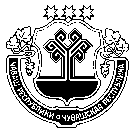 ЧУВАШСКАЯ РЕСПУБЛИКА МАРИИНСКО-ПОСАДСКИЙ РАЙОН  КУКАШНИ ЯЛ ПОСЕЛЕНИН АДМИНИСТРАЦИЙĚ ЙЫШĂНУ2018.09.2567 №  Кукашни ялěАДМИНИСТРАЦИЯ СУТЧЕВСКОГО СЕЛЬСКОГОПОСЕЛЕНИЯ ПОСТАНОВЛЕНИЕ25.09.2018№ 67деревня СутчевоСоставление до 1 июля года, предшествующего году проведения проверок, ежегодного плана проведения плановых проверок юридических лиц и индивидуальных предпринимателей муниципального образованияНаправление до 1 сентября года, предшествующего году проведения проверок, ежегодного плана проведения плановых проверок юридических лиц и индивидуальных предпринимателей муниципального образования в прокуратуру районаУтверждение ежегодного плана плановых проверок юридических лиц и индивидуальных предпринимателей муниципального образования постановлением администрации сельского поселения и направление его до 1 ноября года, предшествующего году проведения плановых проверок, в прокуратуру районаРазмещение утвержденного ежегодного плана проверок юридических лиц, индивидуальных предпринимателей муниципального образования на официальном сайте администрации сельского поселения в сети «Интернет»Составление проекта распоряжения главы сельского поселения о проведении плановой проверки юридического лица, индивидуального предпринимателя в соответствии с утвержденным планомИздание распоряжения главы сельского поселения о проведении плановой проверки юридического лица, индивидуального предпринимателяИздание распоряжения главы сельского поселения о проведении внеплановой проверки юридического лица, индивидуального предпринимателя, физического лицаПри наличии оснований направление в прокуратуру района заявление о согласовании проведения внеплановой проверки юридического лица или индивидуального предпринимателяОтказ в согласовании проведения внеплановой проверки юридического лица или индивидуального предпринимателяСогласование проведения внеплановой проверки юридического лица или индивидуального предпринимателяУведомление юридического лица, индивидуального предпринимателя о проведении плановой проверкиУведомление юридического лица, индивидуального предпринимателя, физического лица о проведении внеплановой проверкиПроведение плановой проверки юридического лица, индивидуального предпринимателяПроведение внеплановой проверки юридического лица, индивидуального предпринимателя, физического лицаОформление результатов проверки юридического лица, индивидуального предпринимателя, физического лица – составление акта в 2 экземплярахВручение одного экземпляра составленного акта руководителю, иному должностному лицу или уполномоченному представителю юридического лица, индивидуальному предпринимателю или его уполномоченному представителю, физическому лицу или его уполномоченному представителю под расписку об ознакомлении, либо об отказе в ознакомлении с актом проверкиПри проведении плановой (внеплановой) проверки выявлены нарушенияПри проведении плановой (внеплановой) проверки не выявлены нарушенияВыдача юридическому лицу, индивидуальному предпринимателю, физическому лицу предписания об устранении выявленных нарушений с указанием срока их устраненияПринятие мер по контролю за устранением выявленных нарушенийСоставление протокола об административных правонарушенияхУтверждение задания на проведение планового (рейдового) осмотра (обследования)Проведение планового (рейдового) осмотра (обследования)При проведении планового (рейдового) осмотра выявлены нарушенияПри проведении планового (рейдового) осмотра не выявлены нарушенияВыдача юридическому лицу, индивидуальному предпринимателю, физическому лицу предостережения о недопустимости нарушения ПравилПри наличии сведений о готовящихся нарушениях или о признаках нарушений Правил, содержащихся в поступивших обращениях и заявлениях (за исключением обращений и заявлений, авторство которых не подтверждено), информации от органов государственной власти, органов местного самоуправления, из средств массовой информации о нарушении ПравилПри наличии оснований направление мотивированного представления о проведении внеплановой проверки юридического лица, индивидуального предпринимателя, физического лица